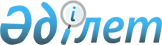 О признании утратившими силу некоторых нормативных правовых актов акимата Кербулакского районаПостановление акимата Кербулакского района Алматинской области от 30 сентября 2016 года № 405      В соответствии со статьей 27 Закона Республики Казахстан от 6 апреля 2016 года №480-V "О правовых актах" и с пунктом 8 статьи 37 Закона Республики Казахстан от 23 января 2001 года№148 "О местном государственном управлении и самоуправлении в Республике Казахстан" и представление Государственное учереждение "Департамент юстиции Алматинской области" от 31 августа 2016 года № 05-13/ш 2558, акимат Кербулакского района ПОСТАНОВЛЯЕТ:

      1.Признать утратившими силу постановление акимата Кербулакского района № 11 от 27 января 2010 года "О квоте рабочих мест для инвалидов", зарегистрированное 09 марта 2010 года за № 2-13-106 в Реестре регистрации нормативно-правовых актов и опубликованное в газете "Кербулак жулдызы" от 12 марта 2010 года № 11(3500); постановление акимата Кербулакского района № 29 от 22 февраля 2010 года " Об организации социальных рабочих мест для трудоустройства безработных из целевых групп", зарегистрированное 02 апреля 2010 года за № 2-13-111 в Реестре регистрации нормативно-правовых актов и опубликованное в газете "Кербулак жулдызы" от 16 апреля 2010 года № 16(3505); решение акима Кербулакского района от 14 декабря 2010 года № 8 " Об организации и обеспечении приписки и призыва граждан 1994 года рождения на призывные участки района", зарегистрированное 18 января 2011 года за № № 2-13-132 в Реестре регистрации нормативно-правовых актов и опубликованное в газете "Кербулак жулдызы" от 21 января 2011 года № 3 (3544); постановление акимата Кербулакского района № 86 от 26 марта 2012 года "Об очередном призыве граждан Республики Казахстан на срочную воинскую службу в апреле-июне и октябре-декабре 2012 года", зарегистрированное 12 апреля 2012 года за № № 2-13-154 в Реестре регистрации нормативно-правовых актов и опубликованное в газете "Кербулак жулдызы" от 20 апреля 2012 года № 16 (3609); постановление акимата Кербулакского района № 17 от 18 февраля 2013 года " О дополнительном перечне целевых зарегистрированное 15 марта 2013 года за № 2327 в Реестре регистрации нормативно-правовых актов и опубликованное в газете "Кербулак жулдызы" от 12 апреля 2013 года № 15 (3660); постановление акимата Кербулакского района № 321 от 05 декабря 2013 года "Об установлении квоты рабочих мест для лиц, состоящих на учете службы пробации уголовно-исполнительной инспекции, а также освобожденных из мест лишения свободы, и несовершеннолетних выпускников интернатных организаций в Кербулакском районе", зарегистрированное 23 декабря 2013 года за № 2527 в Реестре регистрации нормативно-правовых актов и опубликованное в газете "Кербулак жулдызы" от 26 декабря 2013 года № 52 (3697); постановление акимата Кербулакского района № 221 от 17 июня 2014 года "Об организации общественных работ в Кербулакском районе", зарегистрированное 21 июля 2014 года за № № 2774 в Реестре регистрации нормативно-правовых актов и опубликованное в газете "Кербулак жулдызы" от 25 июля 2014 года № 30 (3727); постановление акимата Кербулакского района № 309 от 24 сентября 2014 года "Об организации и проведении работ по идентификации сельскохозяйственных животных на территории Кербулакского района", зарегистрированное 04 ноября 2014 года за № 2904 в Реестре регистрации нормативно-правовых актов и опубликованное в газете "Кербулак жулдызы" от 14 ноября 2014 года № 46 (3743); постановление акимата Кербулакского района № 64 от 31 марта 2015 года "Об утверждении Положения государственного учреждения "Кербулакский районный отдел физической культуры и спорта", зарегистрированное 30 апреля 2015 года за № 3153 в Реестре регистрации нормативно-правовых актов и опубликованное в газете "Кербулак жулдызы" от 31 июля 2015 года № 31(3780); постановление акимата Кербулакского района № 189 от 01 июля 2015 года "Об утверждении Положения государственного учреждения "Аппарат акима Сарыозекского селького округа", зарегистрированное 05 августа 2015 года за № 3323 в Реестре регистрации нормативно-правовых актов и опубликованное в газете "Кербулак жулдызы" от 11 сентября 2015 года № 37 (3786); постановление акимата Кербулакского района № 344 от 18 января 2016 года "Об утверждении Положения государственного учреждения "Аппарат акима Кербулакского района", зарегистрированное 18 января 2016 года за № 3679 в Реестре регистрации нормативно-правовых актов и опубликованное в газете "Кербулак жулдызы" от 05 февраля 2016 года № 6 (3807).

      2. Контроль за исполнением настоящего постановления возложить на руководителя аппарата акима райрна Камамбаеву Гулжан Алтынбековну


					© 2012. РГП на ПХВ «Институт законодательства и правовой информации Республики Казахстан» Министерства юстиции Республики Казахстан
				
      Аким Кербулакского района

Б.Алиев
